Градска управа за инфраструктуру и развој  Града Ужица објављујеОБАВЕШТЕЊЕ О ДОДЕЛИ УГОВОРА
Наручилац: Град Ужице, Градска управа за инфраструктуру и развојАдреса: Димитрија Туцовића 52, УжицеВрста јавног наручиоца: орган јединице локалне самоуправеПредмет набавке: Реконструкција објеката здравствене заштите на подручју Града Ужица Врста предмета набавке: радовиИнтернет страница наручиоца: www.uzice.rs Процењена вредност јавне набавке: 2.500.000,00 динара без ПДВ-аУговорена вредност јавне набавке: 2.431.065,02 динара без ПДВ-а                                                             2.917.278,02 динара са ПДВ-омКритеријум за доделу уговора: уговор се додељује економски најповољнијој понуди која се одређује на основу критеријума цене.Број примљених понуда: 1 (једна) понудаДатум доношења одлуке о додели уговора: 02.11.2022. годинеДатум закључења уговора:  08.11.2022. годинеОсновни подаци о добављачу:  DUŠAN POPADIĆ PR GRAĐEVINSKA RADNJA POP CONSTRUCTION UŽICE, ул.Кнеза Лазара бр.2, Ужице, ПИБ: 101503039, МБ: 52294258.Лице за контакт: Славиша Пројевић, slavisa.projevic@uzice.rs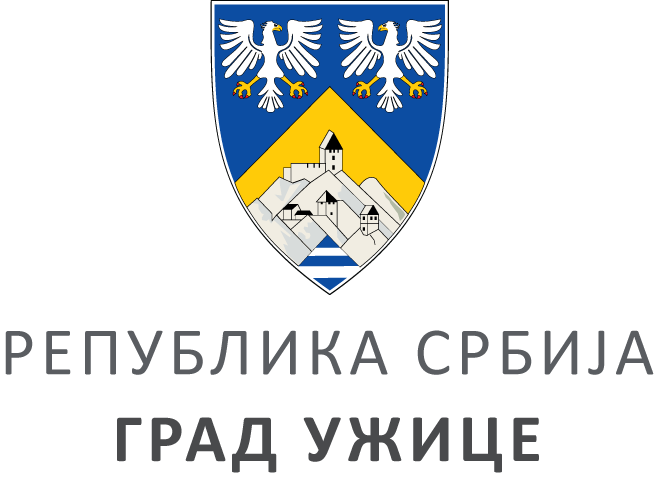 ГРАДСКА УПРАВА ЗА ИНФРАСТРУКТУРУ И РАЗВОЈГРАДСКА УПРАВА ЗА ИНФРАСТРУКТУРУ И РАЗВОЈГРАДСКА УПРАВА ЗА ИНФРАСТРУКТУРУ И РАЗВОЈГРАДСКА УПРАВА ЗА ИНФРАСТРУКТУРУ И РАЗВОЈVIII ББрој: 404-302/22ББрој: 404-302/22Датум:Датум:10.11.2022. године